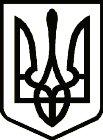 УКРАЇНАСРІБНЯНСЬКА СЕЛИЩНА РАДАЧЕРНІГІВСЬКОЇ ОБЛАСТІРІШЕННЯ(тридцять шоста сесія сьомого скликання)13 жовтня 2020 року     								смт СрібнеПро затвердження Програми проведеннянормативної грошової оцінкиземель населених пунктів на території Срібнянської селищної ради у 2021 роціВідповідно до Закону України «Про оцінку земель», Земельного кодексу України, керуючись пунктом 22 частини 1 статті 26 Закону України «Про місцеве самоврядування в Україні», селищна рада вирішила:1.    Затвердити Програму  проведення нормативної грошової оцінки земель населених пунктів та встановлення меж населених пунктів  на території Срібнянської селищної ради у 2021 році  (далі – Програма), що додається. 2.     Головним розпорядником коштів визначити Срібнянську  селищну раду.3.   Відділу з питань бюджету та фінансів Срібнянської селищної ради передбачити кошти на фінансування даної Програми.4.     Контроль за виконанням даного рішення покласти на постійну комісію з питань регулювання земельних відносин, житлово-комунального господарства та охорони навколишнього середовища.Секретар   ради                                    			І. МАРТИНЮК ЗАТВЕРДЖЕНОРішення 36 сесії 7 скликання селищної ради від 13 жовтня 2020 рокуПрограмапроведення нормативної грошової оцінки земель населених пунктів  на території Срібнянської селищної ради  у 2021 роціМета програми.Метою є проведення нормативної грошової оцінки земель населених пунктів на території Срібнянської селищної ради у 2021 році та розробка Технічної документації з нормативної грошової оцінки земель населених пунктів у 2021 році.Цілі програми.Основною ціллю програми є забезпечення можливості здійснення виконання законодавчих актів, здійснення цивільно-правових угод, збільшення надходжень до бюджету у вигляді земельного податку, орендної плати, та збільшенні державного мита при міні, спадкуванні та даруванні земельних ділянок.Напрямки реалізації мети і цілей програми.Для реалізації програми передбачається провести ряд заходів:− прийняття рішення Срібнянської селищної ради щодо проведення нормативної грошової оцінки земель населених пунктів на території Срібнянської селищної ради: смт. Срібне, с. Артеменків, с. Никонівка, смт. Дігтярі, с. Іванківці, с. Гнатівка, с. Горобіївка, с. Точене, с. Гриціївка, с. Побочіївка, с. Галка, с. Лозове, с. Гурбинці, с. Дейманівка, с. Тростянець, с. Калюжинці, с. Карпилівка, с. Лебединці, с. Олексинці, с. Васюків, с. Антішки, с. Поділ, с. Кути, с. Поетин, с. Савинці, с. Хукалівка, с. Сокиринці, с. Харитонівка;− укладення договору з проектною організацією на проведення робіт з нормативної грошової оцінки земель населених пунктів на території Срібнянської селищної ради;− збір та надання проектній організації вихідних даних, необхідних для оцінки земель;− оформлення Технічної документації з нормативної грошової оцінки земель населених пунктів на території Срібнянської селищної ради;− погодження та затвердження Технічної документації з нормативної грошової оцінки населених пунктів на території Срібнянської селищної ради.Ефективність програми.Реалізація цієї програми забезпечить можливість здійснення виконання законодавчих актів, можливість здійснення цивільно-правових угод, збільшення надходжень до селищного бюджету у вигляді земельного податку, орендної плати, та збільшенні державного мита при міні, спадкуванні та даруванні земельних ділянок.5. Фінансування ПрограмиФінансування заходів по Програмі проводиться за рахунок коштів міського   бюджету, коштів що надходять у порядку відшкодування втрат сільськогосподарського і лісогосподарського виробництва, та інших коштів не заборонених законодавством, виходячи з реальних можливостей в 2021 році на виготовлення технічної документації з нормативно-грошової оцінки землі необхідно орієнтовно 150000 грн.